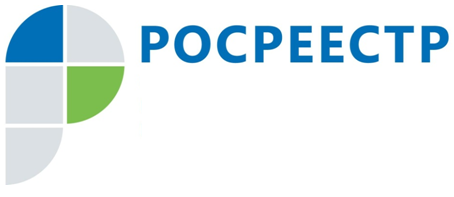 Комплексные кадастровые работы	Госдума приняла в третьем чтении закон, благодаря которому граждане и юридические лица будут иметь возможность заказывать комплексные кадастровые работы за счет внебюджетных средств, что позволит значительно понизить их стоимость. Сейчас же заказчиками таких работ могут быть органы местного самоуправления, финансируются они за счет средств местных бюджетов и субсидий из региональных и федеральных бюджетов. 	При выполнении комплексных работ за счет бюджета их цена в пересчете на один участок составляет около 1,2 тыс. руб. Стоимость кадастровых работ, выполняемых индивидуально в отношении аналогичного участка, может превышать это значение в десять и более раз.	Комплексные кадастровые работы позволяют выявить и устранить случаи пересечения границ и, в определенных случаях, самозахвата земель, а также исправить реестровые ошибки. Все это необходимо для качественного управления, распоряжения объектами недвижимости, для защиты прав и интересов собственников, планированию доходов бюджетов всех уровней в части земельного налога и арендной платы, а также стимулированию инвестиционных процессов и экономики в регионе. Теперь заказ ККР станет доступен садоводческим товариществам, гаражно-строительным кооперативам и другим гражданско-правовым сообществам.